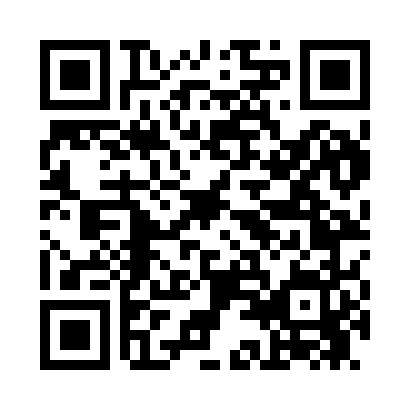 Prayer times for Alum Creek, Ohio, USAWed 1 May 2024 - Fri 31 May 2024High Latitude Method: Angle Based RulePrayer Calculation Method: Islamic Society of North AmericaAsar Calculation Method: ShafiPrayer times provided by https://www.salahtimes.comDateDayFajrSunriseDhuhrAsrMaghribIsha1Wed5:066:311:295:208:289:522Thu5:056:291:295:208:299:543Fri5:036:281:295:208:309:554Sat5:016:271:295:218:319:565Sun5:006:261:285:218:329:586Mon4:586:251:285:218:339:597Tue4:576:231:285:218:3410:018Wed4:556:221:285:228:3510:029Thu4:546:211:285:228:3610:0310Fri4:526:201:285:228:3710:0511Sat4:516:191:285:228:3810:0612Sun4:506:181:285:238:3910:0713Mon4:486:171:285:238:4010:0914Tue4:476:161:285:238:4110:1015Wed4:466:151:285:238:4110:1116Thu4:446:141:285:248:4210:1317Fri4:436:141:285:248:4310:1418Sat4:426:131:285:248:4410:1519Sun4:416:121:285:258:4510:1720Mon4:406:111:285:258:4610:1821Tue4:386:101:285:258:4710:1922Wed4:376:101:295:258:4810:2023Thu4:366:091:295:268:4910:2224Fri4:356:081:295:268:5010:2325Sat4:346:081:295:268:5010:2426Sun4:336:071:295:268:5110:2527Mon4:326:061:295:278:5210:2628Tue4:326:061:295:278:5310:2729Wed4:316:051:295:278:5410:2830Thu4:306:051:295:278:5410:2931Fri4:296:041:305:288:5510:31